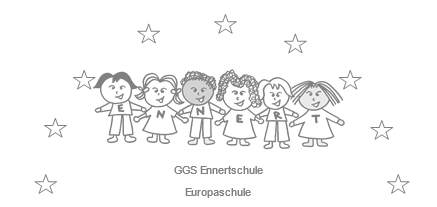 ABC der EnnertschuleAnfangszeitenDer Unterricht beginnt grundsätzlich um 08.00 Uhr und dauert bis mindestens 11.30 Uhr. Zurzeit ist aus aktuellem Anlass ein gleitender Anfang von 7.45-8.15 Uhr. An den Unterricht schließt sich direkt die Übermittagsbetreuung (ÜMI) und die Offene Ganztagsschule (OGS) an, sofern Sie Ihr Kind hierfür angemeldet und einen Betreuungsvertrag erhalten haben.ChorDer Schulchor ist für Kinder der 3. und 4. Klassen offen. Er wird von Frau Bach geleitet. Zurzeit aus aktuellem Anlass nicht erlaubt.EinschulungstagDer Einschulungstag beginnt um 9 Uhr bei hoffentlich gutem Wetter auf dem Schulhof. Es findet eine Feier draußen oder in der Ennerthalle statt. Danach gehen die Kinder für eine Stunde in die Klassen. Ein Gottesdienst in St. Gallus mit freiwilliger Teilnahme beschließt diesen Tag um 11 Uhr.ElternsprechtagFür Gespräche über den Entwicklungsstand Ihres Kindes werden regelmäßig Elternsprechtage angeboten. Sie können aber auch mit der Klassenlehrerin nach Bedarf einen Termin vereinbaren.E-MailAus Kostengründen werden die Elterninformationen per E-Mail versendet. Das spart Kopierkosten, Papier und schont die Umwelt. Sorgen Sie bitte dafür, dass die Schule immer Ihre aktuelle E-Mail-Adresse kennt.Erster SchultagAm ersten Schultag (nicht dem Einschulungstag!) beginnt die Übermittagsbetreuung (ÜMI) und auch die Betreuung der Offenen Ganztagsschule (OGS). Die Kinder, die dort angemeldet wurden, werden von den pädagogischen MitarbeiterInnen der Elterninitiative Lummerland an den Klassenzimmern abgeholt.FeiernIn der Ennertschule werden viele Feste gefeiert und Veranstaltungen durchgeführt wie St. Martin, Karneval, Sommerfest, Sponsorenläufe etc. Nähere Informationen erfolgen jeweils zeitnah.FerienIn den Ferien und an beweglichen Ferientagen findet teilweise Ferienbetreuung statt (in den Sommerferien im Allgemeinen in den ersten 3 Ferienwochen, in den Herbst- und Osterferien im Allgemeinen in der ersten Ferienwoche). Diese ist ausschließlich für Kinder, die in den Betreuungsgruppen von Lummerland sind (OGS/ÜMI). Nähere Informationen erhalten Eltern und Kinder durch Lummerland e.V.Förderverein der EnnertschuleDer Förderverein der Ennertschule besteht seit Oktober 1999. Immer wieder finden sich Eltern, die aktiv das Umfeld der Schule mitgestalten wollen. Er fördert durch Geld- oder Sachspenden (Klettergerüste auf dem Schulhof, Ausstattung der Bücherei, Pausenspielzeug etc.) sowie durch persönliche und individuelle Unterstützung bei Festen und Veranstaltungen. (Email: foerderverein@ennertschule.de) Neue Mitglieder sind herzlich willkommen!FrühstückNach der zweiten Schulstunde, d.h. von 9.30 bis 9.40 Uhr, ist Frühstückspause. Daran schließt sich von 9.40 bis 10 Uhr die Hofpause an. Aus aktuellem Anlass variieren die Hofpausen.
Bitte geben Sie Ihrem Kind ein abwechslungsreiches und gesundes Frühstück und etwas zu trinken mit. Süßigkeiten sind nur ausnahmsweise, z.B. anlässlich einer Geburtstagsfeier, erlaubt.FundsachenIn der der Pausenhalle befindet sich eine Kiste, in der Fundsachen gesammelt werden. Sollte Ihr Kind etwas vermissen, werden Sie dort vielleicht fündig … Zur Sicherheit beschriften Sie bitte die Kleidungsstücke Ihres Kindes mit dem Namen, um Verwechslungen auszuschließen.
Da in der Schule kein unbegrenzter Lagerplatz zur Verfügung steht, werden die Fundsachen, die nicht zugeordnet werden können, in regelmäßigen Abständen eingesammelt und dem Roten Kreuz gespendet.GeburtstagDer Geburtstag Ihres Kindes ist ein besonderer Tag. Nach Rücksprache mit der Klassenlehrerin, den pädagogischen MitarbeiterInnen können Sie Ihrem Kind gerne Kuchen, Muffins, ein besonders schönes Buch etc. für die Feier in der Klasse mitgeben.HalteverbotVor der Schule gilt absolutes Halteverbot! Wenn Sie dort halten – auch wenn es nur zum Ein- und Aussteigen ist – gefährden Sie die Sicherheit Ihres Kindes und die aller Kinder.Handy/SmartphoneEs gilt ein Verbot der Benutzung von Handys während der Schul- und Betreuungszeit. Bitte besprechen Sie dies mit ihren Kindern.HausmeisterHerr Bellinghausen ist die gute Seele des Hauses. Sie finden ihn in seinem Büro zwischen Foyer und Konferenzraum (Raum EG A 012).HeimwegSchulkinder können nach Unterrichtsschluss alleine nach Hause gehen oder werden abgeholt.
Für die ÜMI und die OGS muss schriftlich festgelegt werden, ob Ihr Kind alleine von der Schule nach Hause gehen darf oder ob es abgeholt wird. Dabei ist es auch wichtig mitzuteilen, wer Ihr Kind abholen darf. Hinterlegen Sie dies bitte bei den pädagogischen MitarbeiterInnen.HomepageDie Ennertschule verfügt über eine eigene Homepage (ggsennertschule.de). Hier finden Sie aktuelle Termine, wichtige Informationen, Fotos und viel Wissenswertes über unsere Schule.KlassenhandyEinige Klassen haben ein Klassenhandy, auf dem Sie Ihr Kind der Klassenlehrerin per SMS krank melden können. Die Nummer wird Ihnen beim ersten Elternabend mitgeteilt.KlassenpflegschaftDie Klassenpflegschaft dient der Zusammenarbeit zwischen Eltern und Lehrerinnen. Auf dem ersten Elternabend werden ein/-e Klassenpflegschaftsvorsitzende/-r und ein/-e VertreterIn gewählt. Diese planen Klassentreffen und Klassenpflegschaftssitzungen, sind Ansprechpartner für die Eltern der Klasse und unterstützen z.B. die Organisation der Schulfeste und Klassenfeiern. Sie sind zudem die Vertreter der Klasse in der Schulpflegschaft.KlassenratDer Klassenrat ist ein Mitbestimmungsorgan der Kinder für Fragen der Klassengemeinschaft. SchülerInnen und Klassenlehrerinnen beschäftigen sich gemeinsam mit konkreten Anliegen (z.B. Ausflüge, Dienste und Regeln, Probleme und Konflikte, Wünsche) und finden möglichst einvernehmliche Lösungen.KrankheitSollte Ihr Kind krank sein, informieren Sie bitte ein anderes Kind der Klasse. Dieses sagt der Klassenlehrerin Bescheid. Zudem wird um eine schriftliche Entschuldigung per SMS, Email oder Brief (spätestens am 3. Tag) an die Klassenlehrerin gebeten.Liste Kinder der KlasseNach Zustimmung aller Eltern erhalten Sie eine Adress-, Telefon- und Emailliste der Klasse Ihres Kindes durch die Klassenlehrerin oder die Klassenpflegschaftsvorsitzenden.Lummerland (Elterninitiative)Die Elterninitiative Lummerland e.V. ist der Trägerverein der Offenenen Ganztagsschule (OGS) (d. h. der Nachmittagsbetreuung) und der Übermittagsbetreuung (ÜMI) der Ennertschule. 
Der Vorstand von Lummerland umfasst bis zu 6 Personen, die alle 2 Jahre durch die Mitgliederversammlung gewählt werden. Hinzu kommt das pädagogische Team von ÜMI und OGS, die pädagogische Leiterin Nicole Emmerich und die geschäftsführende Büroleiterin Birgit Merklinghaus. Nähere Informationen finden Sie auf der Homepage unter www.lummerland-ogs.de oder im Schaukasten in der Pausenhalle gegenüber der Eingangstür.NotfallStellen Sie sicher, dass die Klassenlehrerin, die pädagogischen MitarbeiterInnen und die Schulsekretärinnen (Email ennert@schulen-bonn.de) immer Ihre aktuelle Telefonnummer haben, unter der Sie im Notfall erreichbar sind.Pädagogische MitarbeiterInnenPädagogische MitarbeiterInnen bilden das ÜMI-/OGS-Team von Lummerland e. V.Pädagogischer TagJedes Jahr findet am Montag nach den Herbstferien ein gemeinsamer pädagogischer Tag des Lehrerkollegiums und der OGS- und ÜMI-MitarbeiterInnen statt. An diesem Tag findet weder Unterricht noch Betreuung statt. 
U. U. gibt es im Laufe des Schuljahres einen weiteren pädagogischen Tag des Lehrerkollegiums, ggf. mit Betreuungsmöglichkeit für dafür angemeldete OGS-/ÜMI-Kinder.SchaukästenIn der Pausenhalle finden Sie Schaukästen mit aktuellen Informationen zum Förderverein der Ennertschule und der Elterninitiative Lummerland. Schauen Sie doch mal rein!Schülerlotsen (VerkehrshelferInnen)Die Schule versucht, in jedem Jahr einen regelmäßigen Schülerlotsendienst einzurichten. Dieser besteht aus Freiwilligen (Eltern, Großeltern etc.), die morgens von 7.40 bis 8.05 Uhr auf der Kirchstraße vor der Schule eine sichere Straßenüberquerung gewährleisten.Wenn Sie Zeit und Lust haben, das Team zu unterstützen, melden Sie sich bitte im Sekretariat. Es werden immer HelferInnen gesucht.SchülerparlamentJeweils die Klassensprecher und -vertreter aller Klassen treffen sich einmal im Monat im Schülerparlament. Es werden aktuelle Themen aus den Klassenratssitzungen besprochen und entschieden. Das Schülerparlament hat eine klare und verlässliche Struktur und soll die Schüler/Innen zur konstruktiven Mitbestimmung und Mitverantwortung erziehen.SchulkonferenzDie Schulkonferenz ist das oberste Mitwirkungsgremium der Schule, in dem alle an der Bildungs- und Erziehungsarbeit der Schule Beteiligten zusammenwirken. Sie besteht aus der Schulleitung, 6 ElternvertreterInnen und 
6 Lehrerinnen. Die Schulleiterin führt den Vorsitz der Schulkonferenz.SchulpflegschaftZur Schulpflegschaftssitzung treffen sich die Klassenpflegschaftsvorsitzenden und -vertreter aller Klassen zusammen mit dem/der Schulpflegschaftsvorsitzenden und der Schulleiterin, um Anträge und Anregungen aus den Klassen zu besprechen. Beschlüsse werden an die Schulkonferenz weitergeleitet. Rückmeldungen an die jeweiligen Klassen erfolgen durch das Protokoll der Sitzung.In der Schulpflegschaftssitzung werden die Elternvertreter für die Schulkonferenz gewählt.SchulsozialarbeiterHerr Schröder ist Sozialarbeiter in Beuel Süd und als solcher an der Ennertschule tätig. Er berät die Eltern zum Bildungs- und Teilhabepaket (BuT), mit dessen Leistungen unter bestimmten Voraussetzungen eine Kostenerstattung für Klassenfahrten, Unterrichtsmaterialien und Nachhilfeunterricht beantragt werden kann. Darüber hinaus berät der Sozialarbeiter zu Erziehungs- und Bildungsfragen. Seine offene Sprechstunde findet nach Vereinbarung im Raum ÜMI 2 (hinter dem Aquarium) statt. Telefonisch erreichen Sie ihn unter 0151/18841844 oder hansgeorg.schroeder@bonn.de. Die Beratung ist für Sie kostenlos.SchulwechselSollten Sie umziehen oder ihr Kind aus anderen Gründen die Schule wechseln, ist es wichtig, dass Sie Ihr Kind im Sekretariat der Schule rechtzeitig abmelden.SchwimmenDer Schwimmunterricht findet freitags ab dem 2. Schuljahr statt. Mit dem Bus fahren die Kinder in die „Beueler Bütt“ (Hallenbad in Beuel).SekretariatDas Sekretariat der Schule ist ansprechbar unter der Telefonnummer 0228 / 7786980 und per Email (ennert@schulen-bonn.de).
Dabei erreichen Sie die Sekretärinnen zu folgenden Zeiten:


Montag		8.00 bis 12.30 Uhr		Frau R. Klein
Dienstag		7.45 bis 12.45 Uhr		Frau Patoulidis
Donnerstag	8.00 bis 12.00 Uhr		Frau R. KleinSportunterricht/SporthalleDer Sportunterricht findet in der Ennerthalle statt (Pützchensweg 17). Die Kinder benötigen feste Hallenturnschuhe, ein T-Shirt und eine Sporthose. Schmuck birgt Unfallgefahren und muss daher entweder entfernt oder abgeklebt werden. Auch lange Haare müssen zusammengebunden werden.Walking BusDie Kinder können gerne morgens mit dem Walking Bus zur Schule gehen. Dies ist eine Gehgemeinschaft von Schulkindern der Ennertschule, die zunächst mit Unterstützung von Erwachsenen auf risikoarmen Routen gemeinsam zur Schule gehen. Die Routen decken den weitaus größten Teil des Einzugsgebietes der Ennertschule ab. Die Kinder und die begleitenden Erwachsenen (die sich nach Absprache bei der Begleitung abwechseln können) treffen sich an beschilderten Haltestellen. Dort hängen auch die „Abgehzeiten“ aus.
Kontakt: schulweg@ennertschule.deZeugnisseIn den Klassen 1 und 2 gibt es zum Schuljahrsende ein Zeugnis in Form eines Rasterzeugnisses ohne Noten. Eine Beurteilung zum Ende der jeweiligen Halbjahre gibt es nicht.
In den Klassen 3 gibt es zum Halbjahr und am Ende des Schuljahres ein Zeugnis in Rasterform ohne Noten. In Klasse 4 werden das Arbeits- und Sozialverhalten in Rasterform und die Fächer in Noten ausgewiesen.Dieses ABC erhebt keinen Anspruch auf Vollständigkeit. Es wurde von Eltern der ersten Klassen in Zusammenarbeit mit der Schulleitung erstellt.

Stand 10.09.2020